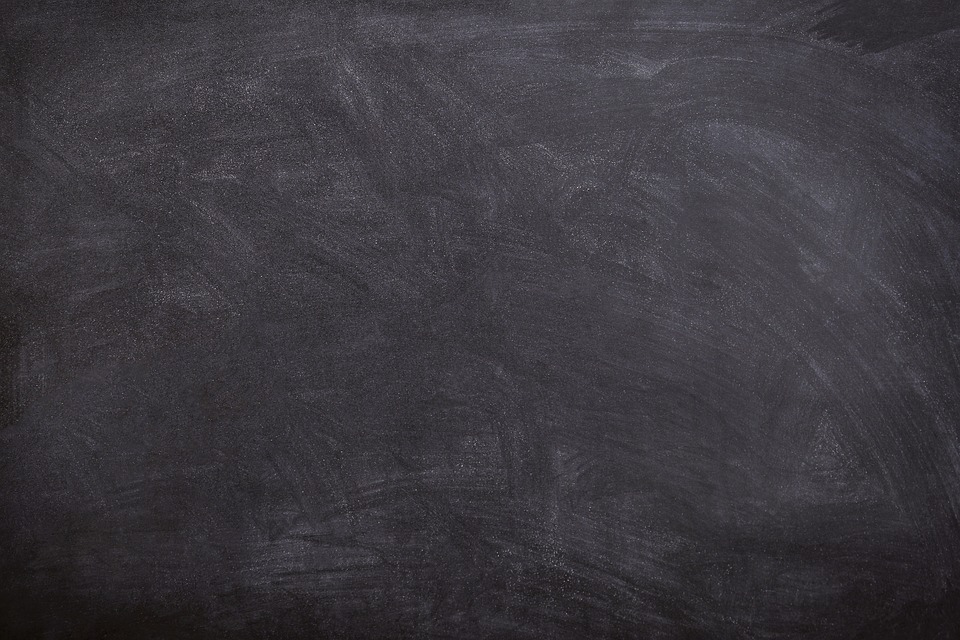 Massachusetts’ accountability system is designed to measure how a school or district is doing and what kind of support it may need. The accountability system considers:The system sorts schools and districts into categories to recognize success and identify where support is most needed:For more information, go to http://www.doe.mass.edu/accountability/lists-tools/. The Department is committed to monitoring whether the accountability system effectively provides useful information to districts, schools, and the community. In addition to accountability results that come out each fall, DESE publishes annual district and school report cards that include student discipline rates, access to the arts, educator qualifications, course passing rates, and per-pupil spending.  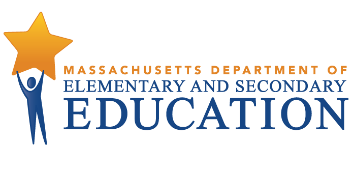 AchievementMCAS scores in English language arts, math, and science Student GrowthStudent growth percentiles in English language arts and math High School CompletionFour-year cohort graduation rate High School CompletionExtended engagement rate (five-year cohort graduation rate plus the percentage of students from the cohort who are still enrolled)High School CompletionAnnual dropout rateProgress Towards English ProficiencyPercentage of English learners meeting annual targets in order to reach English proficiency in six yearsProgress Towards English ProficiencyPercentage of English learners meeting annual targets in order to reach English proficiency in six yearsChronic AbsenteeismPercentage of students missing 10 percent or more of the days they were enrolled at a given school during a school yearAdvanced Coursework CompletionPercentage of 11th and 12th  graders completing advanced coursework (Advanced Placement, International Baccalaureate, Project Lead the Way, dual enrollment courses, and other selected rigorous courses)  